السيرة الذاتية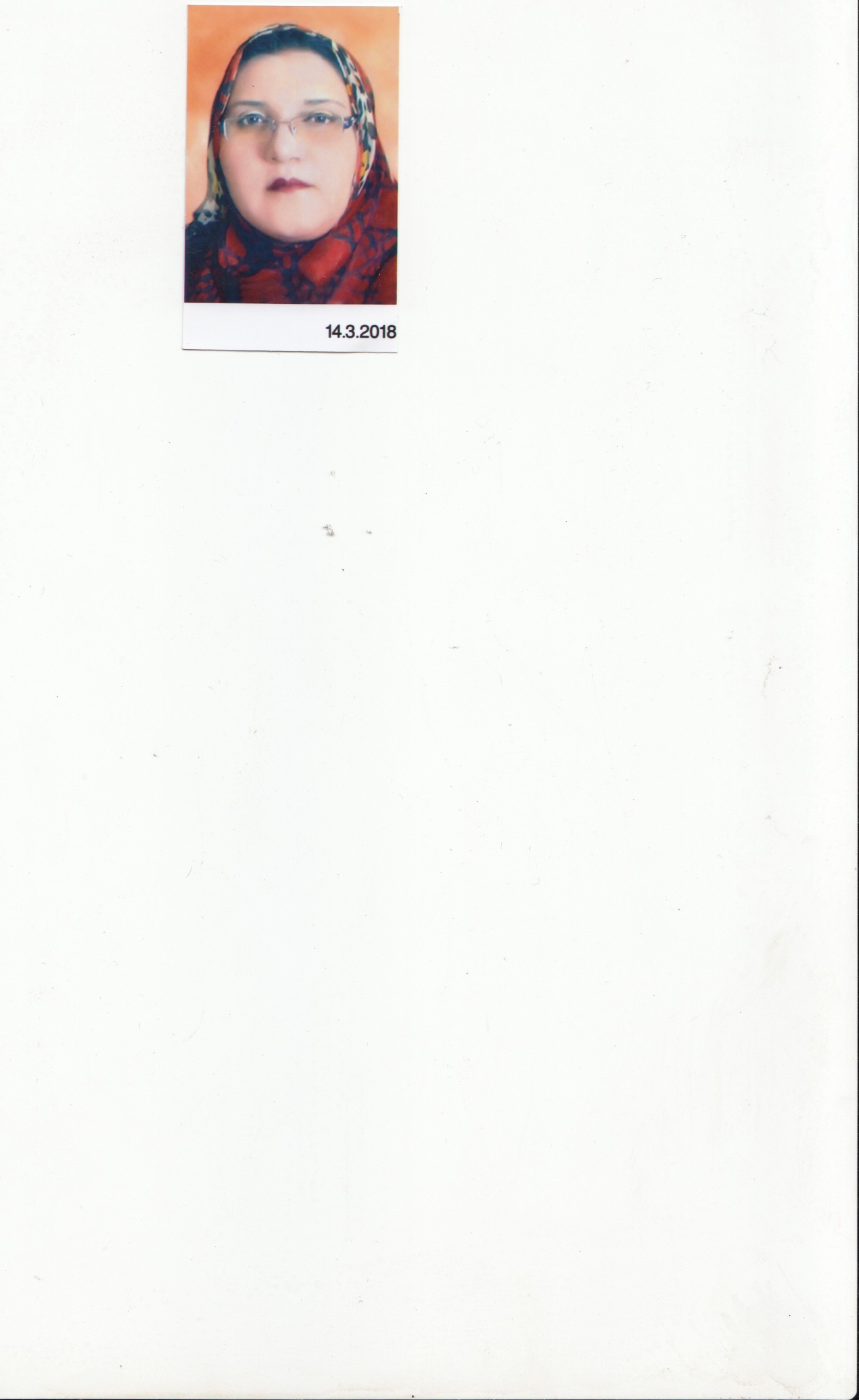 الأـــــــــــــم     :  جيهان حسن مصطفي حسن الجنسية          :       مصريه           النوع  :  أنثي           الديانة   :  مسلمةالبريد الالكتروني    dr.gehanmostafa18@gmail.com   :   العنوان        :    301  مساكن الزهراء مدينة نصر   التليفون       :-     01225211098 –   01030429140  الــــوظيفـــــــــــــــــه  :-    مديرإدارة المتدربين بالإدارة العامة لتنفيذ البرامج - الإدارة المركزية للتدريب و مركز إعداد القادة  الثقافيين  بالهيئة العامة لقصور الثقافة - وزارة الثقافة المصريةوعضو مجلس علماء مصر وعضو الانحاد العربي للتنمية المستدامة  وعضو لجنة التدريب بالمجلس القومي للمرأة ،  وعضو السلسلة عالمية  الفكرة بالجزائر- مدرب معتمد بجهاز التنظيم والادارة ( ومدرب بمركز إعداد القادة الثقافيين)  الشهادات العلمية :	-  دكتوراه في الأنثروبولوجيا الثقافية ، جامعة القاهرة  بعنوان" التحديات الثقافية والمشكلات البيئية دراسة ميدانية في منطقة الشلاتين  -   بتقدير امتياز مع مرتبة الشرف الاولي  ، 2013 الحصول علي جائزة المرأة المبدعة  لعام 2017  في احتفالية بالهيئة العامة لقصور الثقافة - بوزارة الثقافة المصرية .الحصول علي شهادة التمييز العلمي  من لجنة  للتنمية المستدامة بجامعة الدول العربية بتاريخ 15/16-3 -2015-   ماجستير في الأنثروبولوجيا الثقافية ، جامعة القاهرة  بعنوان "عادات الزواج و البيئة   " دراسة ميدانية في مدينة الشلاتين"  بتقدير جيد جدا ، 2005  - دبلومة في علم الفولكلور ،  المعهد العالي للفنون الشعبية بأكاديمية الفنون  ، تقدير جيد  لسنة 1994  -  تمهيدي ماجستير تخصص انثروبولوجيا ) ، جامعة القاهرة) ، 1991 .الكتب والبحوث والدراسات المنشورة :- كتاب " عادات الزواج والبيئة "  في سلسلة الدراسات الشعبية بالهيئة العامة لقصور الثقافة  ،  2009كتاب  " كنوز ثقافية - دراسة ميدانية في منطقة الشلاتين "  - دار الحوار  - 2015 كتاب  " بعض ملامح الثقافة الشعبية في الشلاتين  " سلسلة الدراسات الشعبية بالهيئة العامة  لقصور الثقافة – 2015  نشر دولي لكتاب " كنوز ثقافية دراسة ميدانية للمنطقة الحدود الجنوبية " بدار نشر المانية لتقوم بتوزيعها في أكثرمن 41  دولة علي مستوي العالم عبر فروعها  ومنها بلاد المغرب العربي وماليزيا  والمانيا .لعام 2017نشر دولي لكتاب" التحديات البيئية والتقييم البيئيي برؤية ثقافية لمنطقة  الحدود الجنوبية بدار نشر المانية لتقوم بتوزيعها في أكثرمن 41  دولة علي مستوي العالم عبر فروعها  ومنها بلاد المغرب العربي وماليزيا  والمانيا.المشاركة في مشروع  مستقبل التنمية  في المنطقة  الجنوبية  لمحافظة البحر الاحمر " شلاتين و حلايب  بمعهد التخطيط القومي بسلسلة  قضايا التخطيط و التنمية رقم ( 267 ) لعام  يوليو2016أوراق بحثية في المؤتمرات والندواتالأبحاث  المنشورة : بحث  المشكلات البيئية والمشاركة المجتمعية  في المؤتمر العلمي الدولي الثالث للبيئة ،القضايا البيئية المعاصرة والمشاركة المجتمعية ، جامعة جنوب الوادي ،10-13- 2008.    بحث "  تحديات الطفل البدوي في  منطقة  الشلاتين "  في سلسلة مجلة الطفولة والتنمية الخاصة بالمجلس  الوطني للطفولة والتنمية -2014المشاركة  في مؤتمر اتحاد الكتاب العرب " مؤتمر فنون الطفل "   سبتمبر 2014-.المشاركة ببحث في مؤتمر شباب المناطق الحدودية بالإدارة  العامة للشباب والعمال التابع للهيئة العامة لقصور الثقافة.   اللغة  العربية وتحديات  العولمة  والمقام بمدينة الغردقة -  2014      المشاركة في المؤتمر الثاني " الدور الفاعل للمشاركة المجتمعية  في دعم الخطة الاستراتيجية لوزارة التربية والتعليم " بتاريخ 22 سبتمبر 2014 – بورش عمل لمحور النشاط الثقافي بناء علي البروتكول القائم بين وزارة الثقافة - وزارة التربية والتعليم  في المدارس الحكومية " المشاركة ببحث  في المنتدي العربي الثالث للمياه و المعرض المصاحب له تحت عنوان " مؤتمر المجلس القومي للمياه "  معاً نحو مستقبل  مائي عربي آمن " الماضي والحاضر والمستقبل لأهالي منطقة المثلث بتاريخ  9-11 - 2014 .المشاركة  ببحث في" المؤتمر الدولي الثالث لتطوير التعليم  - مبادرات ناجحة وتطبيقات مبتكرة في مجال التعليم " اللغة العربية وتحديات العولمة "  برعاية  منظمة الإيسيكو –ومؤسسة قبس من نور- الهيئة  العامة لتعليم الكبار – ووزارة الأوقاف – وقد شاركت ببحث ميداني " اللغة العربية وتحديات العولمة في منطقة الشلاتين "  بتاريخ  21-2- 2015   وقد تم نشر الأبحاث بكتاب المؤتمر .المشاركة  بالحضور و ببحث ميداني  في المؤتمر الدولي الخامس للاتحاد العربي للتنمية المستدامة  والبيئة- وعنوان البحث  " التحديات البيئية  بين الواقع والمأمول"   دراسة ميدانية بمنطقة الشلاتين  بتاريخ 15/16-3 -2015، وقد نشر البحث بكتاب المؤتمر .	المشاركة ببحث بعنوان " المؤسسات الثقافية ودورها في مواجهة التحديات البيئية  " في فاعليات ورشة عمل بعنوان رؤي مستقبلية نحو بيئة نظيفة آمنة مستدامة بكلية الزراعة – جامعة القاهرة – الأربعاء 3 فبراير 2016 المشاركة في حفل اليونسكو بمناسبة مرور مائة عام علي ميلاد الدكتور  " سيد عويس " بالتعاون مع المجلس الأعلى للثقافة .المشاركة في لجنة التنمية المستدامة بجامعة الدول العربية  في فاعليات ندوة التنمية المستدامة رؤية شاملة - الحلول والتطبيقات بقاعة مجلس الوحدة الاقتصادية العربية التابع لجامعة الدول العربية 18 ابريل 2015المشاركة  ببحث ميداني  في وكالة الشرق الأوسط للتدريب والاستشارات  لفاعليات ندوة التنمية المستدامة رؤية شاملة. الحلول والتطبيقات  بعنوان " رؤية تنموية شاملة لمنطقة المثلث" بقاعة مجلس الوحدة الاقتصادية  العربية التابع لجامعة الدول العربية  بتاريخ 28 ابريل 2015 وقد تم نشر البحث بكتاب المؤتمر .المشاركة في المؤتمر العلمي تطوير منظومة التعليم  قبل الجامعي .رؤي ومشروعات " ببحث ميداني" رؤية تنموية للثقافة المصرية  ودورها في تطوير منظومة التعليم   "  بالمركز الكشفي العربي الدولي بمدينة نصر 12  /3  / 2016المشاركة ببحث  في المؤتمر العلمي الدولي التنمية المستدامة والأمن الاقتصادي العربي  بمقر جامعة  الدول العربية  والتعاون مع معهد الدراسات والبحوث البيئية  بتاريخ 8مايو2016  بعنوان  " الأمن البيئي والاقتصادي للمناطق الحدودية – دراسة ميدانية لمنطقة مثلث حلايب "   والبحث محكم من أ.د هشام القصاص عميد معهد الدراسات والبحوث البيئية  وقد تم نشر البحث بمجلد المؤتمر في عدد خاص " بمجلة . معهد الدراسات والبحوث البيئية .	المشاركة بالحضور وببحث ميداني بعنوان " المؤسسات الثقافية ودورها في مواجه التحديات البيئية "  في وكالة الشرق الأوسط للتدريب والاستشارات  في فاعليات ورشة عمل " رؤي مستقبلية نحو بيئة نظيفة آمنة مستدامة  والمقامة  بكلية الزراعة – جامعة القاهرة  بتاريخ 3 فبراير 2016 وتم وقد تم نشر البحث بكتاب المؤتمر المشاركة  في المؤتمر العلمي الدولي بناء السلام ودورة في تحقيق التنمية وجدب الاستثمار بتاريخ 28 مايو 2016 ببحث ميداني بعنوان  التنمية  وبناء السلام في المناطق الحدودية – حلايب شلاتين – ابورماد   "  ومقام من قبل  وكالة الشرق الأوسط للتدريب والاستشارات  وتم الحصول علي درع  التميز من وكالة الشرق الأوسط  والبحث محكم من قبل الدكتور وائل النشار رئيس مجلس الإدارة كلية كينجستون بلندن-  والدكتور ابراهيم حسني الأمين العام للوكالة الشرق الأوسط للتدريب والاستشارات  والمستشار مدحت البنا رئيس دائرة الشرق الأوسط بالمحكمة الدولية. والدكتور مختار الغباشي نائب رئيس المركز العربي للدراسات السياسية والاستراتيجية .المشاركة  ببحث في المؤتمر الدولي  للتنمية المستدامة رؤي مستقبلية لحياة أفضل "  بتاريخ2-3 أكتوبر 2016  تحت أشراف وزارة التعليم العالي والبحث العلمي  ووزارة البيئة والكهرباء والطاقة المتجددة ووزارة الموارد المائية وتم نشر البحث   المعنون" رؤية تنموية للمناطق الحدودية "  بالمجلة الكلية المحكمة من جامعة عين شمس  - كلية البنات  المشاركة بالحضور  في الملتقي الدولي الثقافة الشعبية العربية رؤي وتحولات بالمجلس الأعلى للثقافة  بوزارة الثقافة بتاريخ 11-13 اكتوبر 2016المشاركة  ببحث بعنوان استراتيجية التنمية المستدامة للمؤسسات الثقافية في ضوء أخلاقيات الادارة  في المؤتمر العلمي الدولي للجنة علوم الإدارة بالمجلس الأعلى للثقافة  بعنوان  " إدارة الثقافة وثقافة الإدارة  " تحت النشر "  بتاريخ 28-29 يناير2017مناقشة كتاب  مشكلة العمل القسري – المشكلة والحل-  للدكتور مصطفي يسري بمكتبة الجامعة الامريكية المشاركة في المؤتمر الدولي الرابع بكلية البنات لقطاع شؤون خدمة المجتمع وتنمية البيئة والمعنون  "دور التربية والعلوم في تنمية المجتمعات  " ببحث بعنوان  تعزيز دور المشاركة المجتمعية والمواطنة لاستدامة المناطق الحدودية  دراسة ميدانية للمنطقة الجنوبية الحدودية  بتاريخ 27/4/2017 .المشاركة في مناقشة كتاب  مشكلة العمل القسري – المشكلة والحل  للدكتور مصطفي يسري "  الناشر " بالمجلس الأعلي للثقافة  "  تحت قيادة د/ حاتم ربيع  الأمين العام للمجلس الأعلى للثقافة .إقامة محاضرة بالمركز القومي  للبحوث  بعنوان رؤي  لمستقبل التنمية  لمنطقة الحدود الجنوبية  "  بتاريخ 24 يوليو 2017 والخاص بسيمنار المركز .المشاركة في مؤتمر سبل تعزيز التكنولوجيا النظيفة والتقنيات صديقة البيئة بالمنطقة العربية  بتاريخ 19/ 11/2017 والمقام بجامعة الدول العربية .الحضور والمشاركة  في فعاليات  مؤتمر الصحة النفسية " التنمية البشرية وصناعة الموهوبين "  بالقاهرة 17/12/2017 الحضور والمشاركة في فعاليات ندوة"  معهد التخطيط القومي بعنوان " مصر القطاعات الواعدة والتنمية الشاملة  الزراعة والغذاء "21/11/2017 التقدم لجائزة  الملك عبدا لله الثاني ابن الحسين للإبداع  والتقدم  لحقل الآداب والفنون المواطنة والهوية الوطنية  بمشروع معنون " المواطنة والهوية الوطنية بين معطيات الماضي  وتحديات الحاضر دراسة ميدانية لمنطقة الحدود الجنوبية . التقدم لمشروع بالمشاركة د/ صدفة الطاهري محاضر يجامعة المنصورة  في المشروع التنموي بعنوان أثر استراتيجيات إدارة الموارد البشرية علي منظومة ثقافة المرأة البدوية واستدامة الطاقة المتجددة ومعالجة المياة  دراسة ميدانية للمنطقة الحدود الجنوبية وأخذ الموافقة علية بجامعة  " تونتي بهولندا " -  المشاركة في فعاليات المؤتمر العربي الدولي الاول   الاستثمار من أجل الاستدامة في الفترة  2،1 / 3/ 2018 والمقام بالإسكندرية  والتنسيق لحضور وفدي الجزائر و الوفد اللبناني و الحضور بكلمة المتحدث الرسمي للمؤتمر  والمشاركة ببحث.مشاركة جمعية المرأة الجديدة  ندوة  " تعليم بلا تمييز " واعلاء قيمة المواطنة والمساواة بين الجنسين .المشاركة في ورشة عمل بعنوان " استعادة الأمان والسلام في الأسر المتأثرة بالعنف بالتعاون والتنسيق مع المندوبية اليمنية .بتاريخ 2،1 /4/2018 بمقر الأمانة العامة لجامعة الدول العربية  وعرض التجربة الكندية ومواؤمتها عل المجتمع المصري بهدف تطبيق مايتلاءم منها .المشاركة في ورشة عمل  بعنوان " ظاهرة العنف الأسري ومخاطرها علي الأسرة والمجتمع  : تجارب عربية ودولية بمقر المنظمة المرأة العربية بتاريخ  4 / ابريل 2018 بالتنسيق مع المندوبية اليمنية لدي جامعة الدول العربية .المشاركة ببحث  في فعاليات المؤتمر العربي الثالث للتنمية المستدامة بعنوان " واقع التعليم والتدريب من اجل العمل والأستدامة " برعاية أمين عام مجلس الوحدة الإقتصادية  بجامعة الدول العربية بتاريخ 10/4/2018 المشاركة في مؤتمر التعاون العربي في مواجهة الارهاب وتحقيق التنمية الأقتصادية 18/ 21/4/2018 بمجلس الوحدة الاقتصادية العربية والمنظمة العربية الدولية   المشاركة  ببحث في مؤتمر الدولي الخامس  للطفولة المبكرة تحديات وأمال بكلية البنات للأ داب والعلوم والتربية – جامعة عين شمس  بتاريخ28/29/ 4/2018 المشاركة  في ورش عمل  من الأكاديمية العربية الدولية  بلندن  بعنوان " الحراسة الأمنة والعنف المنزلي " وورشة عمل بعنوان " تقدير التنوع وتعزيز المساواة " طبقا لسياسات التوقعات الريطانية وورشة عمل "  مشاركة الوالدين  في العنف الأسري " طبقا لسياسات التوقعات الريطانية المشاركة في  احتفالية اليونسكو ليوم محو الامية وتعليم الكبار  بالهيئة العامة لتعليم الكبار   المشاركة بالحضور وإقامة المداخلات في الاسيوع العربي للتنمية المستدامة بجامعة الدول العربية في الفترة من 19- 22/ 11/ 2018 بالتعاون مع وزارة التخطيط والمتابعة والإصلاح الاداري  وجامعة الدول العربية .الخبرات السابقة  بالمراكز المحلية  والدولية المشاركة في العديد من الأبحاث ث الاجتماعية - الميدانية الخاصة بالمراكز الآتية   منسق للمشروعات البحثية والمؤتمرات  في مراكز بالكويت والجزائروالسودان المركز القومي للبحوث الاجتماعية والجنائية .مركز الأبحاث الاجتماعية بالجامعة الأمريكية .المركز الديموجرافي والاشتراك في المشاريع  تنظيم الأسرة والسكان وصحة الطفل المصري وختان الإناث المركز  العربي للدراسات السياسية والإستراتيجية بالأهرام  .المجلس القومي للمرأة  - الاشتراك في مشروع التمييز بين الذكور والإناث  ، ومشروع الختان  الخاص بوحدة الأبحاث  .   المنظمة الدولية  للأمم المتحدة  " البرنامج الإنمائي للأمم المتحدة , الاشتراك في مشروع  التقييم الغذائي للمستفيدين من برنامج الأغذية العالمي في البرنامج القطري، من قبل  البرنامج الغذاء العالمي، والمعهد القومي للتغذية بالتعاون مع مركز الدراسات الاجتماعية 2005 الاشتراك في مشروعات بيئية للتقييم البيئي في مدن البحر الأحمر من قبل المنحة الدانمركية  بوزارة البيئة  المشاركة في جامعة تونتي  بمشروع   بالأتحاد الاوروبي  بعنوان أثر استراتيجيات إدارة الموارد البشرية علي منظومة ثقافة المرأة البدوية واستدامة الطاقة المتجددة ومعالجة المياةمركز البحوث والدراسات الاجتماعية كلية الآداب، جامعة القاهرة  " "بحوث  توثيق "الاشتراك في الملخصات السسيولوجيا العربية الصادرة عن المركز (المجلد التاسع والمجلد الحادي عشر)إجراء الدراسة الميدانية لتلك المراكز التي تم الاشارة إليها  في المحافظات التي خصصت  للدراسة (القاهرة، الشرقية ، الشلاتين  ، حلايب )تدوين المقابلات وعرضها بصورة منظمة.تحليل وتفسير البيانات الميدانية. المساهمة في كتابة التقرير إعداد التقرير باللغة العربية وإضافة الجزء النظري للدراسة.المساعدة في الإجراءات الإدارية والتنظيمية اليومية وتنظيم ورش العمل والحلقات النقاشية. إعداد وتطوير ببليوجرافيا عربية شارحة للكتب والمؤتمرات والمقالات المتعلقة بالعطاء الاجتماعي والتنمية.اكتساب مهارات متعلقة بكيفية كتابة أطروحات مستقبلية لمشروعات تنموية.- -  تفعيل بعض القوانين الخاصة برعاية  ذوي الأحتياجات الخاصة  والطفل المعاق بدنيا وجسديا ،  للخروج من العزلة التي يعيشون فيها والتي تجعلهم غير قادرين علي المطالبة بحقوقهم ،وذلك من خلال تنفيذ  برنامج خاص بالأطفال ذوي الإعاقات الذهنية والبدنية في المؤسسات المتخصصة لدي رعاية الطفل والمؤسسات التعليمية  الحكومية  التي  تفتقر الي بعض الأنشطة الثقافية والترفيهية رغم زيادة أعدادها وجودتها؛ لذا قترحت برنامج ثقافياً وتعليمياً  يضم إقامة محاضرات للقائمين  بأعاد الطفل المعاق وكيفية التعامل معة بطرق علمية  حيث  تتكامل فية محاور الثقافية التي تسعي اليها الهيئة العامة لقصور الثقافة بالتعاون مع عدد من المنظمات الحكومية ومنها جمعية المحاربين القدماء ، وبعض المدارس الحكومية للصم والبكم ، والمنظمات الغير الحكومية  وذلك بهدف تحقيق زيادة استجابة المجتمع المدني للمعاقين من خلال هذا البرنامج الذي يطرح رؤية خاصة ، تهدف لإستراتيجية أدماج تلك الفئة من المجتمع ذوي الأحتياجات الخاصة لخلق آليات تخدم الأطفال المعاقين  الذين يعانون من إساءة المعاملة جسدياً، وعاطفياً وجنسياً كما أنهم محرومون من الحب والرعاية.-  العمل بالإدارة العامة لتنفيذ البرامج – بالإدارة المركزية للتدريب وإعداد-القادة الثقافيين    2015                                                                                   -  المشاركة في تنفيذ البرامج التدريبية التي نفذتها الإدارة المركزية للتدريب  -.	خبرة في تصميم وتخطيط البرامج التدريبية .	وقمت بالتصميم والإشراف فى  الورش التدريبية  : مجال التدريب  محاضر ومدرب معتمد في مجالي القيادة و السياسات واستراتيجيات التنمية المستدامةقمت بالتصميم والإشراف والتدريب للعديد من البرامج التدريبية  والورش التدريبية والندوات والحلقات النقاشية  وفقاً  لخصوصية الثقافية لكلا من الأقاليم الثقافية في موضوعات منها على سبيل المثال  : 	 طرق البحث الميداني.. – مهارات البحث العلمي – التسويق المجتمعي 	تحفيز المرؤسين  ومديري المواقع الثقافية .	 التدريب بمركز إعداد القادة للقطاع الحكومي  1- التخطيط الثقافي والاجتماعي  وخصوصيات المجتمعات 2--  التخطيط الإستراتيجي وتطبيقات  علمية لرؤية 2030 وتجارب دولية  - 3-  رؤي وتوجهات  استراتيجية للتنمية المستدامة واهدافها المستدامة  – 4-   متطلبات التخطيط الفعال  -  5- وظائف المدير ودورة الجديد في مواجهة التغيرات المعاصرة 6- الحوكمة في ظل الإصلاح والتطوير 7 – الابداع والابتكار الحكومي 8- الابداع والابتكار الحكومي  كمدخل للتميز المؤسسي9- مهارات القيادة والادارة الحديثة مجال التصميم والتنفيذ والاشراف -	  تم إعداد المحتوي التدريبي  و تنفيذ الورشة التدريبية لتنمية مهارات المعينين الجدد نظراً لحاجة المعينين الجدد لدورات تدريبية لإكسابهم الخبرات المتنوعة التي تؤهلهم للعمل  الثقافي وذلك بهدف إعداد جيل جديد من الرواد الثقافيين و الارتقاء بمعدلات الأداء ورفع الكفاءات و تطبيق المنهج العلمي لتنمية الموارد البشرية-	تم إعداد المحتوي التدريبي  ، و تنفيذ الورشة التدريبية لبرنامج تدريبي لمديري المواقع الثقافية ،  و ذلك علي إعتبار انهم حلقة الوصل بين الخدمة الثقافية والجمهور سعيا لصقل مهارات هذه الفئة فنيا و ثقافيا و إداريا  -  ومواكبة المستجدات على الساحة الثقافية 0 للارتقاء بالخدمة الثقافية المقدمة للجمهور 0- تم تصميم برنامج النزاهة والشفافية ومكافحة الفساد علي مستوي المؤسسي  وتطبيقة علي الفئة المستهدفة " القيادات "  بالعمل الثقافي.5/6/2015المقالات الصحفية  زينة المراة لدي قبيلتي العبابدة والبشارية   بجريدة الأهرام " صفحة الثقافة الشعبية   بتاريخ الجمعة  7/2/ 2018 التراث الشعبي بين معطيات الماضي والحاضر ، مجلة  الفنون الشعبية  2/2/ 2015المقابلات الاذاعية  تسجيل حلقات برنامج إذاعي  " البرنامج الثقافي  " فولكلور الشعوب  " تسعة  حلقات .المقابلات الاذاعية  تسجيل حلقات برنامج إذاعي  " البرنامج القاهرة الكبري "  ثقاقة وريادة "المقابلات الاذاعية  تسجيل حلقات برنامج إذاعي  " البرنامج الشباب والرياضة الأعمال الميدانية :--  تنظيم حلقة نقاشية وورش عمل  بالجامعات  المصرية  والجامعات الخاصة  .المبادرات لأعداد  مشروعات وورش عمل ثقافية  لمحافظات صعيد مصر وخاصة القري المهمشة  والمناطق العشوائية وبرامج لتمكين المرأة وبرامج للمشاركة السياسية والمواطنة. - -  إقامة ندوات ثقافية ومحاضرات لبعض الجمعيات الأهلية والمستفيدين منها  خاصة " محو الأمية ودور الأيتام  وذوي الاحتياجات  الخاصة بهدف إثراء المنظومة الثقافية بالمزيد من التوعية الحقيقية كمساهمة في حل مشكلات المجتمع المصري وواقعة البيئي والاجتماعي لتدعيم المفاهيم الإيجابية  للمنظومة الثقافية والبيئية لأبناء  مصر أطفالاً وشباباً. - اقامة  ورش تدريبية  في  تنمية مهارات البحث العلمي -   تنمية مهارات المرأة القيادية -    طرق آليات العمل الميداني ، و السياسيات الثقافية   بين رؤية والانجاز لأستراتيجية التنمية المستدامة ، التخطيط الاستراتيجي  ، أهداف التنمية المستدامة في ظل اللحظة الراهنة  بالجمعيات  الأهلية ، ومؤسسات المجتمع المدني    . -  - تم وضع  وتنفيذ برنامج لمفهوم المواطنة والمشاركة كواجب وطني لأعاده الأمن والاستقرار الي بلادنا  وذلك من خلال التوعية بالدستور لسكان العشوائيات مدينة نصر " عزبة الهجانة "  رجالا ًونساءً خاصة السيدات المعيلات  فهو خطاب تنموي يحمل مرحلة جديدة للبناء والتقدم  والتطوير للمناطق العشوائية  لتحمل لواء المعرفة بدستور مصر لفئة مستضعفة من عامة الشعب عانت الالام الفقر والحرمان , و هذا البرنامج المقترح هو واجب وطني يستوجب التضحية مهما كانت التهديدات  و التحديات  وذلك لإعطاء الفرصة للمواطن الفقير والمهمش أن  يؤدي واجبة الدستوري في بناء هذا الوطن . - إعداد برامج لتمكين المرأة – وبرامج للمدن الآمنة والمستدامة في المحافظات والأقاليم  مع الأعتبار التنوع والخصوصية الثقافية لكل محافظة - إعداد برامج للأبتكار المواهب وتنمية المواهب للطفل  بمستوي المراحل العمرية  - إعداد برامج لتوظيف التراث الشعبي  من منظور ثقافي واقتصادي   علي اختلاف المحافظات حسب التنوع الثقافي -إعداد استراتيجية للتنمية المستدامة للمناطق الحدودية  لغد مستدام في ج.م.ع تطبيقات علمية عملية   -   إعداد استراتيجية للتنمية المستدامة (  للطفل المناطق الحدودية )  دراسة ميدانية  منطقة حلايب -الشلاتين - ابورماد  منطقة الحدود الجنوبية  .- إعداد مشروع لمحو الامية بالتعاون مع هيئة تعليم الكبار كوسيلة لمكافحة الارهاب والتطرف في محافظات الجمهورية وتعليم اللغة العربية . الدورات التدريبية-	اجتازت الباحثة الدورة التدريبية  لمعينين الجدد بمركز إعداد القادة الثقافين – الهيئة العامة لقصور الثقافة 1996-	حصلت الباحثة علي دورة تدريبية من المركز القومي للسينما _ خاصة بالتصوير الفوتوغرافي والتصوير بالفيديو . -	حصلت  الباحثة علي  التويفل  للغة الإنجليزية  Test TOEFL  Preparation  _ has  Scored ( 613 )  من (CDELT -	اجتازت الباحثة الدورة التدريبية المكثفة " قياس مؤشرات الفساد علي مستوي المحافظات " خلال الفترة من 9|2|2014 إلي 13|2|2014 من معهد التخطيط القومي -	اجتازت الباحثة الدورة التدريبية المكثفة " إعداد خطط العمل التنفيذية خلال الفترة من 16|2|2014 إلي20 |2|2014 من معهد التخطيط القومي-	  اجتازت الباحثة الدورة التدريبية المكثفة لتأهيل المتكامل للحاسب الآلي بتقدير ممتاز بتاريخ 16|4|2014 من مركز تدريب علي تكنولوجيا  المعلومات بالجهاز المركزي للتعبئة العامة والإحصاء-	 اجتازت الباحثة بنجاح برنامج إعداد المرشحين وظائف الإدارة العليا  " برنامج تنمية مهارات  وظائف الإدارة العليا " في الفترة 17/1/ 2015 الي12 / 2/ 2015 – الهيئة العامة لقصور الثقافة -—   اجتازت الباحثة  الدورة التدريبية T.o.T  من جامعة القاهرة بتاريخ   15 نوفمبر 2014-  اجتازت الباحثة  الدورة التدريبيةNLP       "       practitioner   " Diploma in Neuro  Linguistic Progamming  2014   DR. Ibrahim Elify                     -this 1-5 day Th  of navemper -	اجتازت الباحثة  الدورة التدريبية S F PT "    من جامعة  القاهرة   -	2014-this 1-7 TH day  of  decemper CERTIfIED  FuTuRE  PRofessioNAL  TRAiNER          -- Modern Study Strategies   in BRITIsh Foundation  this 1-7 TH day  of  decemper               -	 اجتازت الباحثة دورة تدريبية في مجال نشر اجراءات قيم النزاهة والشفافية والتوعية بمخاطر الفساد وسبل منعة  والمقامة بالرقابة الإدارية   بتاريخ 29/11/2015 الي 3/12/ 2015اجتازت الباحثة دورة تدريبية  الخاصة بالاتحاد العربي للتنمية المستدامة والبيئة " تدريب المدربين  والمنعقدة 27 -28 ديسمبر 2015 – جامعة عين شمس القاهرة ح- م- ع. -  اجتازت  الباحثة دورة تدريبية  تنمية مهارات شاغلي الوظائف القيادية 10 /12/ /2017-  4/12/2017 بمركز إعداد القادة  بجهاز التنظيم والإدارة .( تقدير إمتياز )اجتازت الباحثة دورة تخطيط لبرامج العمل 11/2/2018 – 19/2/2018 بمركز إعداد القادة بجهاز التنظيم والأدارة ( فرع عدلي)اجتازت الباحثة  برنامج تدريب مدربين 12/ 11/ 2018  الي 22/11/ 2018 إعداد القادة بجهاز التنظيم والأدارة ( فرع عدلي) وتم إعتمادي ضمن فريق عمل مركز إعداد القادة بجهاز التنظيم والادارة  لتدريب العاملين بالمؤسسات الحكومية .اجتازت الباحثة   برنامج تدريبي لمشروع الاتحاد الافريقي بالتعاون مع كلية الدراسات الافريقية جامعة القاهرة لمشروع ال1000   قائد افريقي للوضع الخطط والبرامج لملف الاتحاد الافريقي .